REKLAMNÍ VITRÍNA – PASÁŽ JALTAReklamní světelná vitrína  -  rozměry cca v: 2,25m x š: 2,70mUmístění velkoplošného banneru včetně možností instalace katalogů, rekl. předmětůStrategická pozice v živé části Prahy 1 – pasáž Jalta spojující Václavské náměstí s ulicemi Politických vězňů a Opletalovou, vitríny na křižovatce vchodů do hotelu Yasmin, divadla Palace a knihkupectví Neoluxor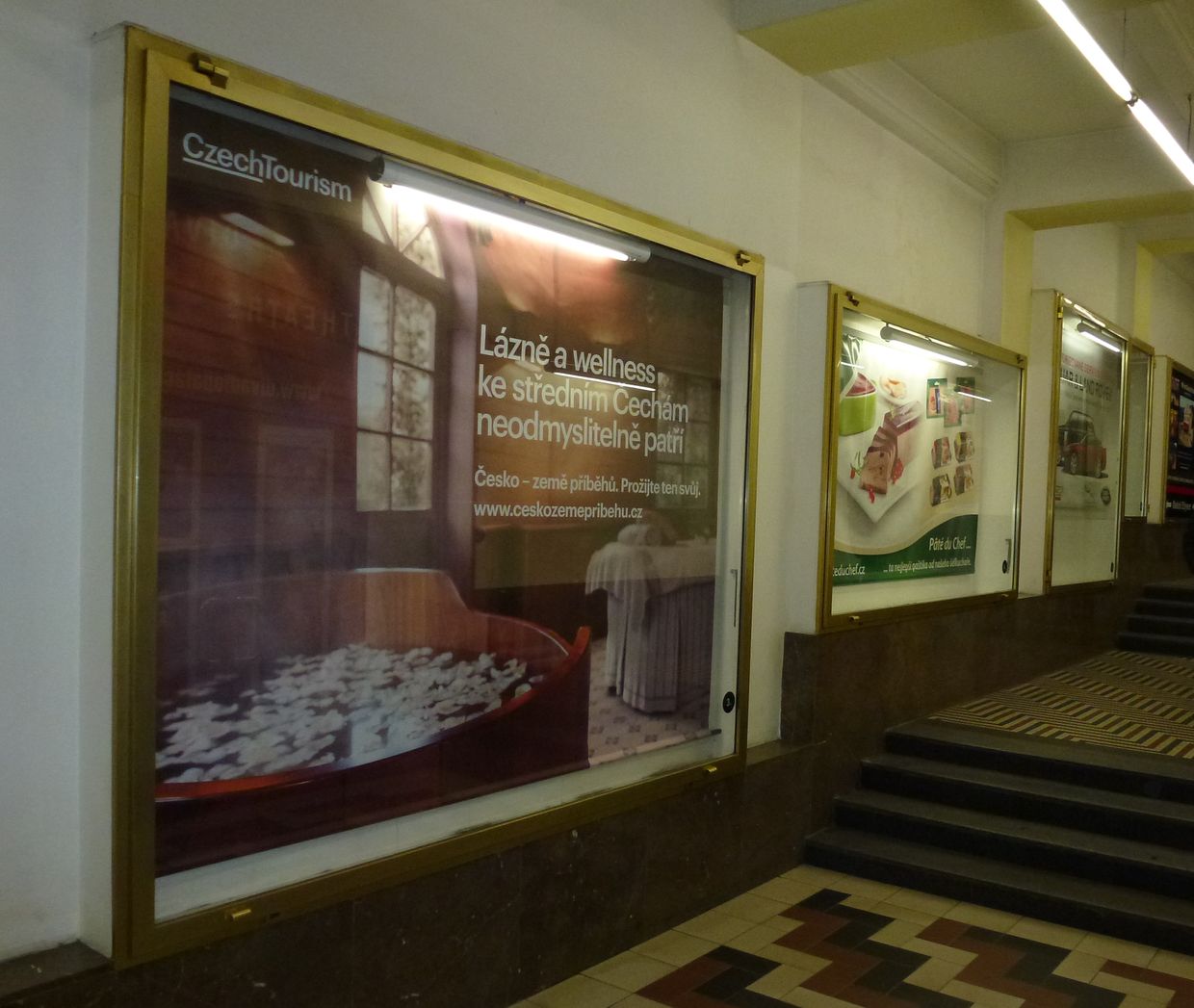 Cena: 12.000,- Kč + DPH / měsíčněInformace: cena zahrnuje výrobu banneru včetně instalace, spotřebu el. energie, údržbu